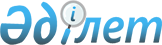 О начале разбирательства в отношении импорта некоторых видов бумаги и картона
					
			Утративший силу
			
			
		
					Постановление Правительства Республики Казахстан от 31 июля 2006 года N 721. Утратило силу постановлением Правительства Республики Казахстан от 20 февраля 2008 года N 171.



      


Сноска. Постановление Правительства Республики Казахстан от 31 июля 2006 года N 721 утратило силу постановлением Правительства Республики Казахстан от 20 февраля 2008 года 


 N 171 


 (вводится в действие со дня первого официального опубликования).



      В соответствии с 
 Законом 
 Республики Казахстан от 28 декабря 1998 года "О мерах защиты внутреннего рынка при импорте товаров" Правительство Республики Казахстан 

ПОСТАНОВЛЯЕТ:




      1. Комитету по регулированию торговой деятельности Министерства индустрии и торговли Республики Казахстан:



      1) начать разбирательство в отношении импорта товаров согласно приложению к настоящему постановлению;



      2) до завершения процедуры разбирательства в установленном законодательством порядке осуществлять лицензирование импорта товаров согласно приложению к настоящему постановлению;



      3) в течение десяти календарных дней совместно с Министерством иностранных дел Республики Казахстан уведомить в установленном порядке Интеграционный комитет Евразийского экономического сообщества и Исполнительный комитет Содружества Независимых Государств о начале разбирательства.



      2. Настоящее постановление вводится в действие по истечении тридцати календарных дней после его первого официального опубликования.

      

Премьер-Министр




      Республики Казахстан





Приложение            



к постановлению Правительства 



Республики Казахстан      



от 31 июля 2006 года N 721  

                            

Перечень




             товаров, ввозимых на территорию




        Республики Казахстан, по отношению к которым




          инициируется процедура разбирательства


					© 2012. РГП на ПХВ «Институт законодательства и правовой информации Республики Казахстан» Министерства юстиции Республики Казахстан
				
Наименование продукции

Код по ТН



ВЭД ЕврАзЭС

Бумага для гофрирования из



полуцеллюлозы

4805110000

Прочая бумага немелованные прочие, в



рулонах или листах, без дальнейшей



обработки или обработанные как это



указано в примечании 3 к данной группе

4805199000

Тест-лайнер (регенерированный картон



для плоских слоев гофрированного



картона) с массой 1 м. кв. 150 г или



менее

4805240000

Тест-лайнер (регенерированный картон



для плоских слоев гофрированного



картона) с массой 1 м. кв. более 150 г

4805250000

Бумага и картон для гофрированных



бумаги или картона с массой 1 м. кв.



150 г. или менее, немелованные, в



рулонах или листах

4805919100

Прочие бумага или картон с массой 1 м.



кв. 150 г. или менее, немелованные, в



рулонах или листах

4805919900

Бумага и картон гофрированные,



перфорированные или неперфорированные

4808100000

Ящики и коробки из гофрированной



бумаги или картона

4819100000
